2014 Lead Line Dressage Test B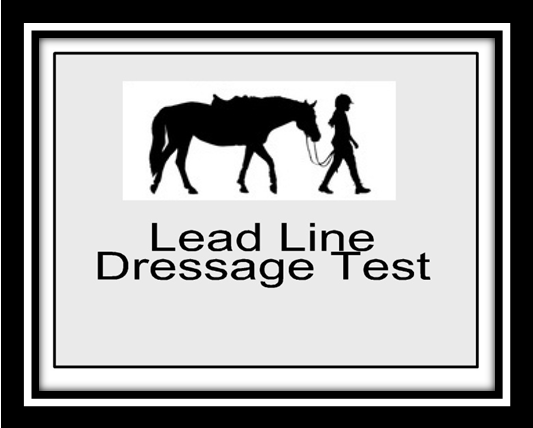 PURPOSE: To introduce riders to the dressage arena and to have FUN!Requirements: Medium Walk                            8 –                              Test                                           Directive Ideas                                                           RemarksLeave arena in walk exit at ARider MarksFurther Remarks                                                                                 AXC  Enter down center line at the walkHalt Salute. Proceed at the walkTurn Left at the walkStraightness on Center LineBalance of turn10H B Change – Short Diagonal at the walkSteadiness of Walk10FCircle right 8 – 10 meter Circle Shape10K BChange – Short Diagonal at the walkSteadiness of Walk10MCircle left 8 – 10 meter Circle Shape10Btw H and KDevelop Rising TrotSteadiness of Trot10KWalkQuality – Transition10AXDown Center line at the walkHalt SaluteStraightness on center line10Position of Rider10Use of Aids,  from leader102SubtotalErrors(                               )Total Points